পরিশিষ্ট-ক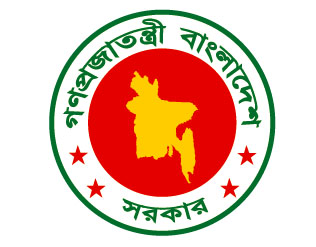 গণপ্রজাতন্ত্রী বাংলাদেশ সরকারউপজেলা প্রাণিসম্পদ কর্মকর্তা, হাকিমপুর, দিনাজপুরএবংজেলা প্রাণিসম্পদ কর্মকর্তা দিনাজপুরের-এর মধ্যে স্বাক্ষরিতবার্ষিক কর্মসম্পাদন চুক্তিজুলাই ১, ২০১৮-  জুন ৩০, ২০১9খ্রিঃসূচিপত্রকর্মসম্পাদনের সার্বিক চিত্র উপক্রমণিকাসেকশন ১:  রূপকল্প (Vision), অভিলক্ষ্য (Mission), কৌশলগত উদ্দেশ্যসমূহ এবং কার্যাবলিসেকশন 2: কৌশলগত উদ্দেশ্য, অগ্রাধিকার, কার্যক্রম, কর্মসম্পাদন সূচক এবং লক্ষ্যমাত্রাসমূহসংযোজনী ১: শব্দ সংক্ষেপ (Acronyms)সংযোজনী ২: কর্মসম্পাদন সূচকসমূহ, বাস্তবায়নকারী দপ্তর/সংস্থা এবং পরিমাপ পদ্ধতিউপক্রমণিকা(Preamble)সরকারি দপ্তর/ সংস্থাসমূহের মধ্যে প্রাতিষ্ঠানিক দক্ষতাবৃদ্ধি, স্বচ্ছতা ও জবাবদিহিতা জোরদারকরা,সুশাসন সংহতকরন এবং সম্পদের ব্যবহার নিশ্চিতকরণের মাধ্যমে রূপকল্প ২০২১ এর যথাযথ বাস্তবায়নের লক্ষে-জেলা প্রাণিসম্পদ কর্মকর্তা, দিনাজপুরএবংউপজেলা প্রাণিসম্পদ কর্মকর্তা, নবাবগঞ্জ,দিনাজপুর এর মধ্যে ২০১8 সালের জুন মাসের ১8 তারিখে এই বার্ষিক কর্মসম্পাদনা চুক্তি স্বাক্ষরিত হল।এই চুক্তিতে স্বাক্ষরকারী উভয়পক্ষ নিম্নলিখিত বিষয়সমূহে সম্মত হলেনঃসেকশন ১:রূপকল্প (Vision), অভিলক্ষ্য (Mission), কৌশলগত উদ্দেশ্যসমূহ এবং কার্যাবলি১.১ রূপকল্প (Vision) :সকলের জন্য নিরাপদ, পর্যাপ্ত ও মানসম্মত প্রাণিজ আমিষ সরবরাহকরণ। ১.২ অভিলক্ষ্য (Mission) : প্রাণিসম্পদের উৎপাদন ও উৎপাদনশীলতা বৃদ্ধি এবং মূল্য সংযোজনের মাধ্যমে প্রাণিজ আমিষের চাহিদাপুরণ।১.৩ কৌশলগত উদ্দেশ্যসমূহ (Strategic Objectives):       ১.৩.১ দপ্তরের কৌশলগত উদ্দেশ্যসমূহ1. গবাদিপশু-পাখির  উৎপাদন ও উৎপাদনশীলতা বৃদ্ধি।2. গবাদিপশু-পাখির রোগ প্রতিরোধ ও নিয়ন্ত্রণ ।3. মানবসম্পদ উন্নয়ণ ও কর্মসংস্হানের সুযোগ সৃষ্টি। 4. নিরাপদ প্রাণিজাত পণ্য উৎপাদন, আমদানী ও রপ্তানি বৃদ্ধিতে সহায়তা ।1.3.2 আবশ্যিক কৌশলগত উদ্দেশ্যসমূহ1. দক্ষতার সঙ্গে বার্ষিক কর্মসম্পাদন চুক্তি বাস্তবায়ন;        2. কার্যাপদ্ধতি, কর্ম পরিবেশ ও সেবার মানোন্নয়ন;3. দক্ষতা ও নৈতিকতার উন্নয়ন; 4. তথ্য অধিকার বাস্তবায়ন জোরদারকরণ; 5. আর্থিক ব্যবস্থাপনার উন্নয়ন।১.৪ কার্যাবলি (Functions):1.4.1  দুধ, মাংস,ও ডিমের উৎপাদন বৃদ্ধি করা ।1.4.2  গবাদিপশু-পাখির  চিকিৎসা, রোগ প্রতিরোধ ও নিয়ন্ত্রণ ।1.4.3  গবাদিপশু-পাখির কৃত্রিম প্রজনন সম্প্রসারণ ।1.4.4  গবাদিপশু-পাখির পুষ্টি উন্নয়ন ।1.4.5  গবাদিপশু-পাখির জাত উন্নয়ন ।1.4.6   প্রাণিসম্পদ উৎপাদন উপকরণ ও প্রাণিজাত খাদ্যের মান নিয়ন্ত্রণ এবং বৈদেশিক মূদ্রা অর্জন ।1.4.7  গবাদিপশু-পাখির খামার ব্যবস্হাপনার উন্নয়ন।1.4.8  গবাদিপশু-পাখির কৈালিকমাণ সংরক্ষণ ও উন্নয়ন।1.4.9  প্রাণিসম্পদ সম্পর্কিত গবেষণা ও উন্নয়ন।1.4.10  প্রাণিসম্পদ সংক্রান্ত আইন, বিধিমালা ও নীতিমালা বাস্তবায়ন ।1.4.11  প্রাণিসম্পদ বিষয়ে প্রশিক্ষণের মাধ্যমে মানবসম্পদ উন্নয়ন।সেকশন 2কৌশলগত উদ্দেশ্য, অগ্রাধিকার কার্যক্রম, কর্মসম্পাদন সূচক এবং লক্ষমাত্রাসমূহ(মোট মান-8০)মাঠ পর্যায়ের  কার্যালয়ের আবশ্যিক কৌশলগত উদ্দেশ্যসমূহ(মোট মান-২০)* ৬০ ঘন্টা প্রশিক্ষণের মধ্যে অন্যূন ২০ ঘন্টা সরকারি কর্মসম্পাদন ব্যবস্থাপনা সংক্রান্ত প্রশিক্ষণ অন্তর্ভুক্ত থাকবে।সংযোজনী-১  শব্দ সংক্ষেপ (Acronyms)সংযোজনী -২: কর্মসম্পাদন সূচকসমূহ, বাস্তবায়নকারী মন্ত্রণালয়/বিভাগ/সংস্থা এবং পরিমাপ পদ্ধতি-এর বিবরণপ্রাণিসম্পদ অধিদপ্তরের কর্মসম্পাদনের সার্বিক চিত্র(Overview of the Performance of the Department)সাম্প্রতিক অর্জন, চ্যালেঞ্জ এবং ভবিষ্যৎ পরিকল্পনাঃপ্রাণিসম্পদ অধিদপ্তর দেশের প্রাণিজ আমিষের চাহিদা পুরণের লক্ষ্যে গবাদিপশু, হাঁসমুরগি ও দুগ্ধ উৎপাদন বৃদ্ধিসহ সংরক্ষণ, রোগ নিয়ন্ত্রণ ও জাত উন্নয়নে গুরুত্বপূর্ণ ভূমিকা পালন করছে। ২০১5-১6 অর্থবছরে জিডিপিতে স্থিরমূল্যে প্রাণিসম্পদ খাতের অবদান ১.66% এবং প্রবৃদ্ধির হার ৩.21% (বাংলাদেশ অর্থনৈতিক সমীক্ষা, ২০১6)। মোট কৃষিজ জিডিপি’তে প্রাণিসম্পদ খাতের অবদান প্রায় ১৪.২১% (প্রাক্কলিত)। তাছাড়া ২০১৫-১৬ অর্থ বছরে প্রাণিসম্পদ খাতে জিডিপির আকার  ছিল ৩২,৯১০ কোটি টাকা (প্রাক্কলিত) যা বিগত ২০১৪-১৫ অর্থবছরের তুলনায় ৩০২৩ কোটি টাকা বেশী (বিবিএস, ২০১৫-১৬)। ২০১5-১6 অর্থ বছরে প্রাণিসম্পদ খাতে উৎপাদিত কাঁচা ও প্রক্রিয়াজাত পণ্য রপ্তানি আয় ছিল প্রায় ৪৩১৭.৮৬ কোটি টাকা (ইপিবি, ২০১৪-১৫)। জনসংখ্যার প্রায় ২০% প্রত্যক্ষ এবং ৫০% পরোক্ষভাবে প্রাণিসম্পদ খাতের ওপর নির্ভরশীল। অধিকন্ত প্রাণিজ আমিষের প্রধান উৎস মাংস, দুধ ও ডিমের উৎপাদন বিগত তিন বছরে যথাক্রমে 36.11%, 19.46% ও 17.16% বৃদ্ধি পেয়েছে। বর্তমানে মাংস, দুধ ও ডিমের জন প্রতি প্রাপ্যতা বেড়ে যথাক্রমে ১০6.21 গ্রাম/দিন, ১২5.59 মি.লি/দিন ও 75.06 টি/বছর এ উন্নীত হয়েছে যা দেশের ক্রমবর্ধমান জনসংখ্যার প্রাণিজ আমিষের চাহিদা মেটাতে গুরুত্বপূর্ণ ভূমিকা রাখছে। বিগত তিন বছরে প্রাণিসম্পদ সেক্টরের অর্জনসমূহ নিম্নরূপ:সমস্যা এবং চ্যালেঞ্জসমূহঃগবাদিপশুর গুণগত মানসম্পন্ন খাদ্যের অপ্রতুলতা, রোগের প্রাদুর্ভাব, সুষ্ঠু সংরক্ষণ ও বিপণন ব্যবস্থার অভাব, প্রযুক্তিগত জ্ঞানের অভাব, সচেতনতার অভাব, প্রণোদনামূলক উদ্যোগের অভাব, উৎপাদন সামগ্রীর উচ্চ মূল্য, জলবায়ু পরিবর্তনের প্রভাব, সীমিত জনবল ইত্যাদি প্রাণিসম্পদ উন্নয়নে অন্যতম চ্যালেঞ্জ। ভবিষ্যৎ পরিকল্পনাঃ ভিশন ২০২১ অনুযায়ী জনপ্রতি দুধ, মাংস ও ডিমের চাহিদার লক্ষমাত্রা যথাক্রমে ১৫০ মিলি/দিন, ১১০ গ্রাম/দিন ও ১০৪টি/বছর পুরণের জন্যে প্রাণিসম্পদ অধিদপ্তর বিভিন্ন উদ্যোগ গ্রহণ করেছে। ২০২০-২১ সালের মধ্যে কাংখিত উন্নয়ন লক্ষ্যমাত্রা অর্জনের নিমিত্তে  দুধ, মাংস ও ডিম উৎপাদন যথাক্রমে ৯২.৯৭, ৬৮.১৮ লক্ষ মেট্রিক টন এবং ১৭৬৬ কোটিতে উন্নীতকরণ। গবাদিপশু ও পাখির রোগ নিয়ন্ত্রণ, নজরদারি, চিকিৎসা সেবার গুণগত মান উন্নয়ন এবং রোগ অনুসন্ধান গবেষণাগার স্থাপন। । দুগ্ধ ও মাংসল জাতের গরু উৎপাদন বৃদ্ধির জন্য কৃত্রিম প্রজনন কার্যক্রম সম্প্রসারণের মাধ্যমে গরু-মহিষের জাত উন্নয়ন। পশু খাদ্যের সরবরাহ বাড়াতে উন্নত জাতের ঘাস চাষ সম্প্রসারণ, টিএমআর প্রযুক্তির প্রচলন ও পশু খাদ্যের মান নিয়ন্ত্রণ গবেষণাগার স্থাপন। তা’ছাড়া প্রাণিসম্পদের টেকসই উৎপাদন নিশ্চিত করার পাশাপাশি প্রাণিজ আমিষের নিরাপত্তা বিধান, আপামর জনগোষ্ঠীর পুষ্টির চাহিদাপূরণ, রপ্তানি আয় বৃদ্ধি ও অভিষ্ঠ জনগোষ্ঠীর অংশ গ্রহণের মাধ্যমে কাঙ্খিত আর্থসামাজিক উন্নয়ন নিশ্চিতকরণ।২০১7- ১8 অর্থ বছরে সম্ভাব্য অর্জনঃগবাদিপশুর উৎপাদনশীলতার বৃদ্ধির মাধ্যমে দুধ, মাংস এবং ডিমের উৎপাদন যথাক্রমে 82.20 লক্ষ মেট্রিক টন, 64.10 লক্ষ মেট্রিক টন এবং 1440.51 কোটিতে উন্নীত করা;রোগ প্রতিরোধে  ২2.50 কোটি গবাদিপশুকে টিকা প্রদান;প্রায় 1.00 কোটি রোগাক্রান্ত গবাদিপশু ও 8.50 কোটি হাঁস-মুরগির চিকিৎসা প্রদান;গবাদিপশুর  জাত উন্নয়নে দেশব্যাপি  প্রায় 35.00 লক্ষ গাভী কে কৃত্রিম প্রজনন করা;গবাদিপশু-পাখি পালনে সক্ষমতা বৃদ্ধিতে 18,000 উঠান বৈঠক পরিচালনা করা;কৌশলগতউদ্দেশ্য (Strategic Objectives)কৌশলগত উদ্দেশ্যের মান(Weight of strategic objective)কার্যক্রম(Activities)কর্মসম্পাদনসূচক (Performance Indicators)একক (Unit)কর্মসম্পাদনসূচকের মান (Weight of Performane Indicators)প্রকৃত অর্জনপ্রকৃত অর্জনলক্ষ্যমাত্রা/নির্ণায়ক: ২০১7-১8(Target/Criteria Value for FY 2017-18)লক্ষ্যমাত্রা/নির্ণায়ক: ২০১7-১8(Target/Criteria Value for FY 2017-18)লক্ষ্যমাত্রা/নির্ণায়ক: ২০১7-১8(Target/Criteria Value for FY 2017-18)লক্ষ্যমাত্রা/নির্ণায়ক: ২০১7-১8(Target/Criteria Value for FY 2017-18)লক্ষ্যমাত্রা/নির্ণায়ক: ২০১7-১8(Target/Criteria Value for FY 2017-18)প্রক্ষেপন (Projection) ২০১8-১9প্রক্ষেপন (Projection) ২০১9-20কৌশলগতউদ্দেশ্য (Strategic Objectives)কৌশলগত উদ্দেশ্যের মান(Weight of strategic objective)কার্যক্রম(Activities)কর্মসম্পাদনসূচক (Performance Indicators)একক (Unit)কর্মসম্পাদনসূচকের মান (Weight of Performane Indicators)প্রকৃত অর্জনপ্রকৃত অর্জনঅসাধারণঅতি উত্তমউত্তমচলতি মানচলতি মানের নিম্নেপ্রক্ষেপন (Projection) ২০১8-১9প্রক্ষেপন (Projection) ২০১9-20কৌশলগতউদ্দেশ্য (Strategic Objectives)কৌশলগত উদ্দেশ্যের মান(Weight of strategic objective)কার্যক্রম(Activities)কর্মসম্পাদনসূচক (Performance Indicators)একক (Unit)কর্মসম্পাদনসূচকের মান (Weight of Performane Indicators)২০১6-১7২০১7-১8১০০%৯০%৮০%৭০%৬০%প্রক্ষেপন (Projection) ২০১8-১9প্রক্ষেপন (Projection) ২০১9-20১২৩৪৫৬৭৮৯১০১১১২১৩১৪১৫মন্ত্রণালয়/বিভাগের কৌশলগত উদ্দেশ্যসমূহমন্ত্রণালয়/বিভাগের কৌশলগত উদ্দেশ্যসমূহমন্ত্রণালয়/বিভাগের কৌশলগত উদ্দেশ্যসমূহমন্ত্রণালয়/বিভাগের কৌশলগত উদ্দেশ্যসমূহমন্ত্রণালয়/বিভাগের কৌশলগত উদ্দেশ্যসমূহমন্ত্রণালয়/বিভাগের কৌশলগত উদ্দেশ্যসমূহমন্ত্রণালয়/বিভাগের কৌশলগত উদ্দেশ্যসমূহমন্ত্রণালয়/বিভাগের কৌশলগত উদ্দেশ্যসমূহমন্ত্রণালয়/বিভাগের কৌশলগত উদ্দেশ্যসমূহমন্ত্রণালয়/বিভাগের কৌশলগত উদ্দেশ্যসমূহমন্ত্রণালয়/বিভাগের কৌশলগত উদ্দেশ্যসমূহমন্ত্রণালয়/বিভাগের কৌশলগত উদ্দেশ্যসমূহমন্ত্রণালয়/বিভাগের কৌশলগত উদ্দেশ্যসমূহমন্ত্রণালয়/বিভাগের কৌশলগত উদ্দেশ্যসমূহমন্ত্রণালয়/বিভাগের কৌশলগত উদ্দেশ্যসমূহ1.গবাদিপশু-পাখির  উৎপাদন ও উৎপাদনশীলতা বৃদ্ধি251.1 কৃত্রিম প্রজনন সম্প্রসারণপ্রজননের সংখ্যাসংখ্যা (হাজার)15.০০2.8363.32১০.০০৯.০০৮.০০৭.০০৬.০০2.903.401.গবাদিপশু-পাখির  উৎপাদন ও উৎপাদনশীলতা বৃদ্ধি251.2 সংকর জাতের গবাদিপশুর বাছুর উৎপাদনউৎপাদিত   বাছুরের তথ্য সংগ্রহসংখ্যা (লক্ষ)10.000.00677.0090৩.২৬২.৯৩২.৬০২.২৮১.৯৬.0069.00922. গবাদিপশু-পাখির রোগ প্রতিরোধ ও নিয়ন্ত্রণ282.1 টিকা প্রদান সম্প্রসারণটিকা প্রয়োগকৃত পশুপাখির সংখ্যা সংখ্যা (লক্ষ)10.005.586.51৫ .০০৪.৫০৪.০০৩.৫20.505.696.642. গবাদিপশু-পাখির রোগ প্রতিরোধ ও নিয়ন্ত্রণ282.2 গবাদিপশুর চিকিৎসা প্রদান চিকিৎসাকৃত গবাদি পশু সংখ্যা (হাজার)5.০০23.77২0.02২০.৫১৮.৪৫১৬.৪০১৪.৩৫১২.৩০24.2520.422. গবাদিপশু-পাখির রোগ প্রতিরোধ ও নিয়ন্ত্রণ282.3 হাঁস-মুরগির চিকিৎসা প্রদানচিকিৎসাকৃত হাঁস-মুরগি সংখ্যা (কোটি)5.000.06.01১.৪৫১.৩০১.১৬১.০১০.৮৭.061.0102. গবাদিপশু-পাখির রোগ প্রতিরোধ ও নিয়ন্ত্রণ282.4 গবাদিপশু-পাখির রোগ অনুসন্ধানে নমুনা সংগ্রহ ও গবেষণাগারে প্রেরণপ্রেরীত নমুনা সংখ্যা5.0076৬4৬৫৫৮.৫০৫২.০০৪৫.৫৩৯.০০77.5265.282. গবাদিপশু-পাখির রোগ প্রতিরোধ ও নিয়ন্ত্রণ282.5 গবাদিপশু-পাখির ডিজিজ সার্ভিল্যান্সসার্ভিল্যান্সকৃত রোগ সংক্রমনের সংখ্যাসংখ্যা3.00108৮.০০৭.২০৬.৪০৫.৬০৪.৮০10.208.163.  মানবসম্পদ উন্নয়ণ ও কর্মসংস্হানের সুযোগ সৃষ্টি173.1 প্রশিক্ষণের মাধ্যমে খামারির দক্ষতা  বৃদ্ধিকরণপ্রশিক্ষণ প্রাপ্ত  খামারীসংখ্যা 5.০০2886২05২২০ ১৯৮১৭৬১৫৪১৩২29432093.  মানবসম্পদ উন্নয়ণ ও কর্মসংস্হানের সুযোগ সৃষ্টি173.2 গবাদিপশু-পাখি পালনে সক্ষমতা বৃদ্ধিতে  উঠান বৈঠকের আয়োজন আয়োজিত উঠান বৈঠকসংখ্যা(জন)4.002527  ২৭২৪.৩২১.৬১৮.৯১৬.২.50.543.  মানবসম্পদ উন্নয়ণ ও কর্মসংস্হানের সুযোগ সৃষ্টি173.3 গবাদিপশু-পাখি পালনে সক্ষমতা বৃদ্ধিতে  উঠান বৈঠকে  অংশগ্রহণের জন্য উদ্বুদ্ধকরণউঠান বৈঠকে অংশগ্রহণকারীসংখ্যা(জন)4.00230257২৫০২২৫২০০১৭৫১৫০3.  মানবসম্পদ উন্নয়ণ ও কর্মসংস্হানের সুযোগ সৃষ্টি173.4 ঘাস চাষ সমপ্রসারণঘাস চাষকৃত জমিএকর4.000.220.24.২৭০.২৪০.২১০,১৮৯০.১৬২4. নিরাপদ প্রাণিজাত পণ্য উৎপাদন, আমদানী ও রপ্তানি বৃদ্ধিতে সহায়তা 10.004.1 পশুখাদ্য আইন বাস্তবায়নে খামার/ফিডমিল/ হ্যাচারি পরিদর্শনপরিদর্শনকৃত খামার/ ফিডমিল/ হ্যাচারিসংখ্যা8.০০6279৭৬৬৮.৪০৬০.৮০৫৩.২০৪৫.৬০4.2 Lvgvi †iwR‡óªkb/ bevqb1.00-------4.3 †gvevBj †KvU© cwiPvjbv1.00-------কলাম-১কলাম-২কলাম-৩কলাম-৪কলাম-৪কলাম-৫কলাম-৬কলাম-৬কলাম-৬কলাম-৬কলাম-৬কৌশলগত উদ্দেশ্য(Strategic Objectives)কৌশলগত উদ্দেশ্যের মান(Weight of Strategic Objectives)কার্যক্রম(Activities)কর্মসম্পাদন সূচক(Performance Indicators)একক(Unit)কর্মসম্পাদন সূচকের মান(Weight of PI)লক্ষ্যমাত্রার মান-২০১7-১8লক্ষ্যমাত্রার মান-২০১7-১8লক্ষ্যমাত্রার মান-২০১7-১8লক্ষ্যমাত্রার মান-২০১7-১8লক্ষ্যমাত্রার মান-২০১7-১8কৌশলগত উদ্দেশ্য(Strategic Objectives)কৌশলগত উদ্দেশ্যের মান(Weight of Strategic Objectives)কার্যক্রম(Activities)কর্মসম্পাদন সূচক(Performance Indicators)একক(Unit)কর্মসম্পাদন সূচকের মান(Weight of PI)অসাধারণ(Excellent)অতি উত্তম(Very Good)উত্তম(Good)চলতি মান(Fair)চলতিমানের নিম্নে(Poor)কৌশলগত উদ্দেশ্য(Strategic Objectives)কৌশলগত উদ্দেশ্যের মান(Weight of Strategic Objectives)কার্যক্রম(Activities)কর্মসম্পাদন সূচক(Performance Indicators)একক(Unit)কর্মসম্পাদন সূচকের মান(Weight of PI)১০০%৯০%৮০%৭০%৬০%দক্ষতার সঙ্গে বার্ষিক কর্মসম্পাদন চুক্তি বাস্তবায়ন4২০১7-১8 অর্থ বছরের খসড়া বার্ষিক কর্মসম্পাদন চুক্তি দাখিলনির্ধারিত সময়সীমার মধ্যে খসড়া চুক্তি মন্ত্রণালয়/বিভাগে দাখিলকৃততারিখ117 এপ্রিল19 এপ্রিল20 এপ্রিল23 এপ্রিল25 এপ্রিলদক্ষতার সঙ্গে বার্ষিক কর্মসম্পাদন চুক্তি বাস্তবায়ন4২০১7-১8 অর্থ বছরের বার্ষিক কর্মসম্পাদন চুক্তি বাস্তবায়ন পরিবীক্ষণত্রৈমাসিক প্রতিবেদন দাখিলকৃতসংখ্যা১43---দক্ষতার সঙ্গে বার্ষিক কর্মসম্পাদন চুক্তি বাস্তবায়ন4২০১7-১8 অর্থ বছরের বার্ষিক কর্মসম্পাদন চুক্তির অর্ধ বার্ষিক মূল্যায়ন প্রতিবেদন দাখিলনির্ধারিত তারিখে অর্ধ বার্ষিক মূল্যায়ন প্রতিবেদন দাখিলকৃততারিখ১15 জানুয়ারি16 জানুয়ারি17 জানুয়ারি18 জানুয়ারি২1 জানুয়ারিদক্ষতার সঙ্গে বার্ষিক কর্মসম্পাদন চুক্তি বাস্তবায়ন4২০১6-১7 অর্থ বছরের বার্ষিক কর্মসম্পাদন চুক্তির মূল্যায়ন প্রতিবেদন দাখিলবার্ষিক মূল্যায়ন প্রতিবেদন দাখিলকৃততারিখ১13 জুলাই16 জুলাই18 জুলাই20 জুলাই23 জুলাইকার্যাপদ্ধতি, কর্ম পরিবেশ  ও সেবার মানোন্নয়ন9মাঠ পর্যায়ের কার্যালয় সমূহে কমপক্ষে  একটি অনলাইন সেবা চালুকরাঅনলাইন সেবা চালুকৃততারিখ13১ ডিসেম্বর৩১ জানুয়ারি28 ফেব্রুয়ারী--কার্যাপদ্ধতি, কর্ম পরিবেশ  ও সেবার মানোন্নয়ন9দপ্তর বা সংস্হার কমপক্ষে একটি সেবপ্রক্রিয়া সহজীকৃতসেবপ্রক্রিয়া সহজীকৃততারিখ১3১ ডিসেম্বর৩১ জানুয়ারি28 ফেব্রুয়ারী15 মাচ-কার্যাপদ্ধতি, কর্ম পরিবেশ  ও সেবার মানোন্নয়ন9উদ্ভাবনী উদ্যোগ ও ‍Small Improvement Project (SIP) বাস্তবায়নউদ্ভাবনী উদ্যোগ বাস্তবায়িততারিখ14 জানুয়ারি11 জানুয়ারি18 জানুয়ারি25 জানুয়ারি31 জানুয়ারিকার্যাপদ্ধতি, কর্ম পরিবেশ  ও সেবার মানোন্নয়ন9উদ্ভাবনী উদ্যোগ ও ‍Small Improvement Project (SIP) বাস্তবায়নএসআইপি বাস্তবায়িত%125----কার্যাপদ্ধতি, কর্ম পরিবেশ  ও সেবার মানোন্নয়ন9পিআরএল শুরুর ২ মাস পূর্বে সংশ্লিষ্ট কর্মচারীর পিআরএল, ছুটির নগদায়ন ও পেনশন মঞ্জুরীপত্র যুগপৎ জারি নিশ্চিতকরণসংশ্লিষ্ট কর্মচারীর পিআরএল ও ছুটির নগদায়ন পত্র যুগপৎ জারিকৃত%1১০০৯০৮০--কার্যাপদ্ধতি, কর্ম পরিবেশ  ও সেবার মানোন্নয়ন9সিটিজেনস চার্টার অনুযায়ী সেবা প্রদানপ্রকাশিত সিটিজেনস চার্টার অনুযায়ী সেবা প্রদানকৃত%110090807060কার্যাপদ্ধতি, কর্ম পরিবেশ  ও সেবার মানোন্নয়ন9অভিযোগ প্রতিকার ব্যবস্থা বাস্তবায়ননিস্পত্তিকৃত অভিযোগ%১৯০৮০৭০৬০-কার্যাপদ্ধতি, কর্ম পরিবেশ  ও সেবার মানোন্নয়ন9সেবা প্রত্যাশী এবং দর্শনার্থীদের জন্য টয়লেটসহ অপেক্ষাগার (Waiting Room) এর ব্যবস্থা করানির্ধারিত সময়সীমার মধ্যে সেবা প্রত্যাশী এবং দর্শনার্থীদের জন্য টয়লেটসহ অপেক্ষাগার চালুকৃততারিখ১3১ ডিসেম্বর৩১ জানুয়ারি28 ফেব্রুয়ারী--কার্যাপদ্ধতি, কর্ম পরিবেশ  ও সেবার মানোন্নয়ন9সেবার মান সম্পর্কে সেবা গ্রহীতাদের মতামত পরিবীক্ষণের ব্যবস্থা চালু করাসেবা গ্রহীতাদের মতামত পরিবীক্ষণের ব্যবস্থা চালুকৃততারিখ131 ডিসেম্বর31 জানুয়ারী28 ফেব্রুয়ারি--কলাম-১কলাম-২কলাম-৩কলাম-৪কলাম-৪কলাম-৫কলাম-৬কলাম-৬কলাম-৬কলাম-৬কলাম-৬কৌশলগত উদ্দেশ্য(Strategic Objectives)কৌশলগত উদ্দেশ্যের মান(Weight of Strategic Objectives)কার্যক্রম(Activities)কর্মসম্পাদন সূচক(Performance Indicators)একক(Unit)কর্মসম্পাদন সূচকের মান(Weight of PI)ক্ষ্যমাত্রার মান-২০১7-১8ক্ষ্যমাত্রার মান-২০১7-১8ক্ষ্যমাত্রার মান-২০১7-১8ক্ষ্যমাত্রার মান-২০১7-১8ক্ষ্যমাত্রার মান-২০১7-১8কৌশলগত উদ্দেশ্য(Strategic Objectives)কৌশলগত উদ্দেশ্যের মান(Weight of Strategic Objectives)কার্যক্রম(Activities)কর্মসম্পাদন সূচক(Performance Indicators)একক(Unit)কর্মসম্পাদন সূচকের মান(Weight of PI)অসাধারণ(Excellent)অতি উত্তম(Very Good)উত্তম(Good)চলতি মান(Fair)চলতিমানের নিম্নে(Poor)কৌশলগত উদ্দেশ্য(Strategic Objectives)কৌশলগত উদ্দেশ্যের মান(Weight of Strategic Objectives)কার্যক্রম(Activities)কর্মসম্পাদন সূচক(Performance Indicators)একক(Unit)কর্মসম্পাদন সূচকের মান(Weight of PI)১০০%৯০%৮০%৭০%৬০%দক্ষতা ও নৈতিকতার উন্নয়ন4সরকারি কর্মসম্পাদন ব্যবস্থাপনা সংক্রান্ত প্রশিক্ষণসহ বিভিন্ন বিষয়ে কর্মকর্তা/কর্মচারীদের জন্য প্রশিক্ষণ আয়োজনপ্রশিক্ষণের সময়*জনঘন্টা2৬০৫৫৫০৪৫৪০দক্ষতা ও নৈতিকতার উন্নয়ন4জাতীয় শুদ্ধাচার কৌশল বাস্তবায়ন২০১7-১8 অর্থ বছরের শুদ্ধাচার বাস্তবায়ন কর্মপরিকল্পনা এবং বাস্তবায়ন পরিবীক্ষণ কাঠামো প্রণীত ও দাখিলকৃততারিখ1১6 জুলাই৩১ জুলাই---দক্ষতা ও নৈতিকতার উন্নয়ন4জাতীয় শুদ্ধাচার কৌশল বাস্তবায়ননির্ধারিত সময়সীমার মধ্যে ত্রৈমাসিক পরিবীক্ষণ প্রতিবেদন দাখিলকৃতসংখ্যা1৪৩---তথ্য অধিকার বাস্তবায়ন জোরদারকরণ1তথ্য বাতায়ন হালনাগাদকরণতথ্য বাতায়ন হালনাগাদকৃত%0.5807060--তথ্য অধিকার বাস্তবায়ন জোরদারকরণ1স্বপ্রণোদিত তথ্য প্রকাশস্বপ্রণোদিত তথ্য প্রকাশিত%0.510090858075আর্থিক ব্যবস্থাপনার উন্নয়ন2অডিট আপত্তি নিষ্পত্তি কার্যক্রমের উন্নয়নঅডিট আপত্তি নিষ্পত্তিকৃত%2৫০৪৫৪০৩৫৩০       ক্রমিক নংআদ্যক্ষরসমূহবর্ণনাএআইকৃত্রিম প্রজনন (Artificial Insemination)বিএলআরআইবাংলাদেশ প্রাণিসম্পদ গবেষণা প্রতিষ্ঠান (Bangladesh Livestock Research Institute) বিবিএসবাংলাদেশ পরিসংখ্যান ব্যুরো (Bangladesh Bureau of Statistics)ডিএলএসপ্রাণিসম্পদ অধিদপ্তর (Department of Livestock Services)ইপিবিএক্সপোর্ট প্রমোশন ব্রুরো(Export Promotion Bureau)এফএওখাদ্য ও কৃষি সংস্থা(Food and Agriculture Organization)জিডিপিমোট দেশজ উৎপাদন(Gross Domestic Product)এমওএফএলমৎস্য ও প্রাণিসম্পদ মন্ত্রণালয়(Ministry of Fisheries and Livestock)এনজিওবেসরকারি সংস্থা (Non Government Organization) টিএমআরটোটাল মিক্সড রেশন(Total Mixed Ration)ক্রমিক নংকার্যক্রমকর্ম সম্পাদন সূচকসমূহবিবরণবাস্তবায়নকারী দপ্তর/সংস্থাপরিমাপ পদ্ধতি এবং উপাত্তসূত্রসাধারণ মন্তব্য2কৃত্রিম প্রজনন সম্প্রসারণপ্রজননের সংখ্যাগবাদিপশুর জাত উন্নয়ণে কৃত্রিম প্রজনন একটি পদ্ধতি যার মাধ্যমে গাভীকে নির্দিষ্ট সময়ে কৃত্রিম উপায়ে প্রজনন করা হয়। এটি গবাদিপশুর জাত উন্নয়ন তথা দুধ এবং মাংস উৎপাদন বৃদ্ধির জন্য আবশ্যক। সকল জেলা কৃত্রিম প্রজনন কেন্দ্র, উপকেন্দ্র এবং পয়েন্টসমূহে অভিজ্ঞ  মাঠকর্মী/কৃত্রিম প্রজনন কর্মীর মাধ্যমে মাঠ পর্যায়ে কৃত্রিম প্রজনন কার্যক্রম পরিচালিত হয়ে থাকে। ডি.এল.এস ডি.এল.এস এরবার্ষিক প্রতিবেদননিয়মিত রাজস্ব ও  প্রকল্প কার্যক্রম3ছাগল উৎপাদন বৃদ্ধির লক্ষ্যে  সরকারি প্রজনন কেন্দ্রে প্রাকৃতিক ছাগী প্রজনন করাপ্রজননকৃত ছাগীর সংখ্যানির্দিষ্ট সময়ে প্রাকৃতিক উপায়ে ব্লাক বেঙ্গল জাতের প্রজননক্ষম পাঁঠা দ্বারা ছাগীকে প্রজনন করানো হয়। দেশব্যাপী ২২ টি জেলা কৃত্রিম প্রজনন কেন্দ্রের মাধ্যমে এ কার্যক্রম পরিচালিত হয়ে থাকে। পর্যায়ক্রমে একার্যক্রম উপজেলা পর্যন্ত সম্প্রসারণের পরিকল্পনা গ্রহণ করা হয়েছে।ডি.এল.এস ডি.এল.এস এরবার্ষিক প্রতিবেদনদেশীয় এই জাত সংরক্ষণ করা প্রয়োজন5সংকর জাতের গবাদিপশুর বাছুর উৎপাদনউৎপাদিত বাছুরের তথ্য সংগ্রহ দেশব্যাপী কৃত্রিম প্রজনন কেন্দ্র, উপকেন্দ্র ও পয়েন্টের মাধ্যমে পরিচালিত এ.আই কার্যক্রমের ফলাফল হিসেবে উৎপাদিত সংকর জাতের বাছুর খামারী ও পারিবারিক পর্যায়ে পালন করা হয়ে থাকে এবং মাঠ পর্যায়ে বাছুরগুলোর তথ্য সংরক্ষণ করা হয় ও পরবর্তীতে প্রজনন কাজে ব্যবহার করা হয়। ডি.এল.এস এবংবেসরকারি উদ্যোক্তা  ডি.এল.এস এরবার্ষিক প্রতিবেদনবাছুর মৃত্যু প্রতিরোধের জন্য কর্মসূচী/ উন্নয়ন প্রকল্প প্রয়োজন10টিকা প্রদান সম্প্রসারণটিকা প্রয়োগকৃত পশু-পাখিগবাদিপশু-পাখির রোগ-প্রতিরোধ ক্ষমতা সৃষ্টির লক্ষ্যে টীকা প্রদান করা হয়ে থাকে। ভিএফএ এবং অন্যান্য মাঠ কর্মী মাঠ পর্যায়ে টীকা প্রদান করে থাকে।ডি.এল.এস, এনজিও  ও বেসরকারি উদ্যোক্তাডি.এল.এস এরবার্ষিক প্রতিবেদনউন্নয়ন প্রকল্প প্রয়োজন12গবাদিপশুর চিকিৎসা প্রদানচিকিৎসাকৃত  পশুর দেশের প্রতিটি উপজেলা, জেলা প্রাণী হাসপাতাল এবং কেন্দ্রীয় প্রাণী হাসপাতালে ডিএলএস এর ভেটেরিনারী সার্জন কর্তৃক অসুস্থ/রোগাক্রান্ত গবাদিপশুর চিকিৎসা সেবা প্রদান করা হয়ে থাকে।ডি.এল.এস এবং এম.ও.এফ.এলডি.এল.এস এরবার্ষিক প্রতিবেদনমোবাইল ভেটেরিনারি সেবা প্রয়োজন13হাঁস মুরগির চিকিৎসা প্রদানচিকিৎসাকৃত  হাঁস মুরগি দেশের প্রতিটি উপজেলা, জেলা প্রাণী হাসপাতাল এবং কেন্দ্রীয় প্রাণী হাসপাতালে ডিএলএস এর ভেটেরিনারী সার্জন কর্তৃক অসুস্থ/রোগাক্রান্ত হাঁস মুরগির  চিকিৎসা সেবা প্রদান করা হয়ে থাকে।ডি.এল.এস এবং এম.ও.এফ.এলডি.এল.এস এরবার্ষিক প্রতিবেদনমোবাইল ভেটেরিনারি সেবা প্রয়োজন14গবাদিপশু-পাখির রোগ অনুসন্ধানে নমুনা সংগ্রহ ও গবেষণাগারে প্রেরণপ্রেরীত নমুনাউপজেলা পর্যায় থেকে গবাদিপশু-পাখির রোগ অনুসন্ধানে নিয়মিত বিভিন্ন রোগের নমুনা সংগ্রহ করে নিকটস্ত এফডিআইএল এ প্রেরণ করা হয়। ডি.এল.এসডি.এল.এস এরবার্ষিক প্রতিবেদননিয়মিত কার্যক্রম15গবাদিপশু-পাখির ডিজিজ সার্ভিল্যান্সসার্ভিল্যান্সকৃত রোগ সংক্রমনের সংখ্যাউপজেলা পর্যায় থেকে গবাদিপশু-পাখির বিভিন্ন রোগ সংক্রমণ হয়ে থাকে যা নিয়মিত তদারকি করা হয় এবং সে অনুযায়ী রোগ নিয়ণ্ত্রণ কার্য়ক্রম গ্রহণ করা হয়।ডি.এল.এসডি.এল.এস এরবার্ষিক প্রতিবেদননিয়মিত কার্যক্রম16প্রশিক্ষণের মাধ্যমে খামারীর দক্ষতা বৃদ্ধিকরণপ্রশিক্ষণপ্রাপ্ত খামারীমাঠ পর্যায়ের খামারীদের গবাদিপশু-পাখি পালনে সক্ষমতা বৃদ্ধির লক্ষ্যে প্রাণিসম্পদ অধিদপ্তর কর্তৃক খামার ব্যবস্থাপনা, রোগ নিয়ন্ত্রণ ও আত্মকর্মসংস্থানের সুযোগ সৃষ্টির লক্ষ্যে প্রশিক্ষণ কার্যক্রম পরিচালিত হয়ে থাকে।ডি.এল.এস, এনজিও  এবংবেসরকারি উদ্যোক্তাডি.এল.এস এরবার্ষিক প্রতিবেদনউন্নয়ন প্রকল্প প্রয়োজন17গবাদিপশু-পাখি পালনে সক্ষমতা বৃদ্ধিতে উঠান বৈঠকের আয়োজন আয়োজিত উঠান বৈঠকমাঠ পর্যায়ের কর্মরত কর্মকর্তাগণ ক্ষুদ্র এবং মাঝারী গবাদিপশুর খামার প্রতিষ্ঠায় সাধারন উদ্যোক্তাগণকে উঠান বৈঠক এর মাধ্যমে কারিগরী ও প্রযুক্তিগত সহায়তা প্রদান করে থাকে।ডি.এল.এস  এবংবেসরকারি উদ্যোক্তাডি.এল.এস এরবার্ষিক প্রতিবেদনআধুনিক প্রযুক্তি প্রয়োজন18গবাদিপশু-পাখি পালনে সক্ষমতা বৃদ্ধিতে উঠান বৈঠকে অংশ গ্রহণের জন্য উদ্বুদ্ধকরণউঠান বৈঠকে অংশগ্রহণকারীমাঠ পর্যায়ের কর্মরত কর্মকর্তাগণ ক্ষুদ্র এবং মাঝারী পোল্ট্রি খামার প্রতিষ্ঠায় কারিগরী ও প্রযুক্তিগত সহায়তা প্রদান করার উদ্দেশ্যে উঠান বৈঠকে অংশগ্রহণ করার জন্য খামারী ও সাধারণ মানুষকে উদ্বুদ্ধ করে থাকেন। ডি.এল.এস  এবংবেসরকারি উদ্যোক্তাডি.এল.এস এরবার্ষিক প্রতিবেদনআধুনিক প্রযুক্তি প্রয়োজন19ঘাস চাষ সম্প্রসারণঘাস চাষকৃত জমিফডার এক প্রকারের সবুজ ঘাস যা গবাদিপশুর প্রয়োজনীয় পুষ্টি সরবরাহ করে। নেপিয়ার, পারা, জার্মান উন্নত জাতের ঘাস। প্রাণিসম্পদ অধিদপ্তরের অধীনে সরকারি দুগ্ধ খামার, বিভিন্ন জেলা, উপজেলা দপ্তরে এবং খামারীর জায়গায় ঘাসের নার্সারী ও প্রদর্শনী প্লট স্থাপন করা হয়ে থাকে।ডি.এল.এস, এনজিও  এবংবেসরকারি উদ্যোক্তাডি.এল.এস এরবার্ষিক প্রতিবেদনপ্রক্রিয়াজাতকরণ প্রযুক্তির আধুনিকায়ন প্রয়োজন20পশুখাদ্য আইন বাস্তবায়নে খামার/ফিডমিল/ হ্যাচারি পরিদর্শনপরিদর্শনকৃত খামার/ ফিড মিল/ হ্যাচারিবিভিন্ন খামার, ফিড মিল এবং হ্যাচারিসমূহের রেজিস্ট্রেশন, লাইসেন্স নবায়ন, প্রাণিসম্পদ সংশ্লিষ্ট বিভিন্ন আইন ও বিধিমালার সফল বাস্তবায়ন, খামারের বায়োসিকিওরিটি  ও সার্বিক গুণগত মান রক্ষা এবং প্রাণিজজাত নিরাপদ খাদ্য নিশ্চিত করার স্বার্থে প্রাণিসম্পদ অধিদপ্তরের বিভিন্ন পর্যায়ের কর্মকর্তাবৃন্দ কর্তৃক নিয়মিত পরিদর্শন করা হয়।ডি.এল.এস  এবং এম.ও.এফ.এলডি.এল.এস এরবার্ষিক প্রতিবেদননিয়মিত কার্যক্রম